Sportska dvorana „LUKE“, Ul. Bosanskih gazija 19, 77000 BihaćTel/fax:   ++387 37 220 283     www.nsusk.ba       e-mail: nsuskbi@gmail.coSLUŽBENA LICA – V KOLO 17/18.09.2016. – 16:00 satiSlobodna ekipa:  OMLADINAC 75,   BAJER 99    SLUŽBENA LICA – V KOLO 17/18.09.2016. – 10:00 satiSlobodna ekipa:  PODGRMEČ   SLUŽBENA LICA – V KOLO 17/18.09.2016. – 12:00 satiSlobodna ekipa:  KLJUČ, PODGRMEČ   SLUŽBENA LICA – V KOLO 17/18.09.2016. – 10:00 satiSlobodna ekipa:  MLADOST (V), NK ĆORALIĆISLUŽBENA LICA – V KOLO 17/18.09.2016. – 12:00 satiSlobodna ekipa:   NK ĆORALIĆISLUŽBENA LICA – V KOLO 17/18.09.2016. – 10:00 satiSLUŽBENA LICA – V KOLO 17.09.2016. – 12:00 satiSLUŽBENA LICA – V KOLO 17/18.09.2016. – 11:00 satiSlobodna ekipa:   VITEZ              KOMESAR ZA SUDIJE		   	                                               KOMESAR TAKMIČENJA              Izet Hrustanović s.r.					                   Irfan Budimlić  s.r.KANTONALNA LIGA USKTakmičarska sezona 2016/2017    KAMENICA –   MLADOST (V)   KAMENICA –   MLADOST (V)   KAMENICA –   MLADOST (V)   KAMENICA –   MLADOST (V)Glavni sudacHašić RašidCazin KamenicaKamenicanedjelja, 18.09.2016.16:00Asistent 1Kasupović AdnanBihać Delegat:Ahmetovic Emir (Cazin)Ahmetovic Emir (Cazin)Ahmetovic Emir (Cazin)Asistent 2Nanić Hasan BihaćŽELJEZNIČAR –   BORAC  ŽELJEZNIČAR –   BORAC  ŽELJEZNIČAR –   BORAC  ŽELJEZNIČAR –   BORAC  Glavni sudacOmerčević Ernad Cazin Bos.KrupaBos.Krupanedjelja, 18.09.2016.16:00Asistent 1Sedić AldenB.Krupa Delegat:Nuhič Fadil (Cazin)Nuhič Fadil (Cazin)Nuhič Fadil (Cazin)Asistent 2Bratić Emina B.Krupa BREKOVICA 78 –OMLADINAC (S) BREKOVICA 78 –OMLADINAC (S) BREKOVICA 78 –OMLADINAC (S) BREKOVICA 78 –OMLADINAC (S)Glavni sudacBalić FikretBihać IzačićIzačićnedjelja, 18.09.2016.16:00Asistent 1Budimlić ZlatanBihać Delegat:Kulenovic Nermin(Bihač)Kulenovic Nermin(Bihač)Kulenovic Nermin(Bihač)Asistent 2Zjakić Edin Bihać  SLOGA 1937 –  RUDAR SLOGA 1937 –  RUDAR SLOGA 1937 –  RUDAR SLOGA 1937 –  RUDARGlavni sudacBakrač Amir Bihać KraljeKraljenedjelja, 18.09.2016.16:00Asistent 1Mulić Amar Bihać Delegat:Palic Adnan (Cazin)Palic Adnan (Cazin)Palic Adnan (Cazin)Asistent 2Hodžić Muhamed Bihać   GOMILA  –   MLADOST 1938    GOMILA  –   MLADOST 1938    GOMILA  –   MLADOST 1938    GOMILA  –   MLADOST 1938  Glavni sudacMuranović Sanel Cazin StijenaStijenasubota,17.09.2016.16:00Asistent 1Kurtović DijanaB.Krupa Delegat:Bratic Ekrem (Bos.Krupa)Bratic Ekrem (Bos.Krupa)Bratic Ekrem (Bos.Krupa)Asistent 2Kurtović AjlaB.Krupa Pretpionirska liga NS USK-aGRUPA JUGTakmičarska sezona 2016/2017 KLJUČ –  RUDAR KLJUČ –  RUDAR KLJUČ –  RUDAR KLJUČ –  RUDARGlavni sudacDraganović AlenKljučKljučKljučnedjelja, 18.09.2016.10Asistent 1Hodžić Hazim Ključ Delegat:Rufad Mujezinovic(Kljuc)Rufad Mujezinovic(Kljuc)Rufad Mujezinovic(Kljuc)Asistent 2Jodanović Semir Ključ BAJER 99    –   BRATSTVO BAJER 99    –   BRATSTVO BAJER 99    –   BRATSTVO BAJER 99    –   BRATSTVOGlavni sudacBender Meho KljučVelagićiVelagićinedjelja, 18.09.2016.10Asistent 1Brkić MirsadKljuč Delegat:Mensur Seferovic (Kljuc)Mensur Seferovic (Kljuc)Mensur Seferovic (Kljuc)Asistent 2Smajić Elmedin Ključ MLADOST 1938– OMLADINAC (S) MLADOST 1938– OMLADINAC (S) MLADOST 1938– OMLADINAC (S) MLADOST 1938– OMLADINAC (S)Glavni sudacSpahić AdnanB.Petrovac Bos.Petrovac Bos.Petrovac subota,17.09.2016.10Asistent 1Omeragić Mirsad B.Petrovac Delegat:Rufad Mujezinovic (Kljuc)Rufad Mujezinovic (Kljuc)Rufad Mujezinovic (Kljuc)Asistent 2Smajić ElmedinKljučPionirska liga NS USK-aGRUPA JUGTakmičarska sezona 2016/2017 BAJER 99    –   BRATSTVO BAJER 99    –   BRATSTVO BAJER 99    –   BRATSTVO BAJER 99    –   BRATSTVOGlavni sudacBrkić Mirsad Ključ VelagićiVelagićinedjelja, 18.09.2016.12Asistent 1Bender Meho Ključ Delegat:Mensur SeferovicMensur SeferovicMensur SeferovicAsistent 2Smajić Elmedin Ključ MLADOST 1938– OMLADINAC (S) MLADOST 1938– OMLADINAC (S) MLADOST 1938– OMLADINAC (S) MLADOST 1938– OMLADINAC (S)Glavni sudacOmeragić Mirsad B.PetrovacBos.Petrovac Bos.Petrovac subota,17.09.2016.12Asistent 1Spahić AdnanB.PetrovacDelegat:Rufad MujezinovicRufad MujezinovicRufad MujezinovicAsistent 2Smajič AlmedinKljučPretpionirska liga NS USK-aGRUPA SJEVERTakmičarska sezona 2016/2017 GOMILA –   VITEZ GOMILA –   VITEZ GOMILA –   VITEZ GOMILA –   VITEZGlavni sudacKurtović DijanaB.Krupa StijenaStijenasubota,17.09.2016.10Asistent 1Kurtović Ajla B.Krupa Delegat:Rezic MensurRezic MensurRezic MensurAsistent 2Muranović Sanel B.Krupa  OFŠ KRAJINA –  ŽELJEZNIČAR  OFŠ KRAJINA –  ŽELJEZNIČAR  OFŠ KRAJINA –  ŽELJEZNIČAR  OFŠ KRAJINA –  ŽELJEZNIČAR Glavni sudacProšić Senad Cazin ĆoralićiĆoralićisubota, 17.09.2016.10Asistent 1Omerčević Ernad Cazin Delegat:Durdzic AminDurdzic AminDurdzic AminAsistent 2Junuzović AmelCazin  KRAJIŠNIK –  ABC KRAJIŠNIK –  ABC KRAJIŠNIK –  ABC KRAJIŠNIK –  ABCGlavni sudacKarajić Almir V.Kladuša Velika KladušaVelika Kladušasubota,17.09.2016.10Asistent 1Šakinović Fahrudin V.KladušaDelegat:Čerkez DamirČerkez DamirČerkez DamirAsistent 2Pionirska liga NS USK-aGRUPA SJEVERTakmičarska sezona 2016/2017 MLADOST (V) –  KRAJINA   MLADOST (V) –  KRAJINA   MLADOST (V) –  KRAJINA   MLADOST (V) –  KRAJINA  Glavni sudacKarajić Almir V.Kladuša VrnogračVrnogračnedjelja, 18.09.2016.12Asistent 1Šakinović FahrudinV.KladušaDelegat:Felic SulejmanFelic SulejmanFelic SulejmanAsistent 2 GOMILA –   VITEZ GOMILA –   VITEZ GOMILA –   VITEZ GOMILA –   VITEZGlavni sudacKurtović Ajla B.Krupa StijenaStijenasubota,17.09.2016.12Asistent 1Kurtović DijanaB.Krupa Delegat:Rezic MensurRezic MensurRezic MensurAsistent 2Muranović Sanel Cazin  OFŠ KRAJINA –   ŽELJEZNIČAR  OFŠ KRAJINA –   ŽELJEZNIČAR  OFŠ KRAJINA –   ŽELJEZNIČAR  OFŠ KRAJINA –   ŽELJEZNIČAR Glavni sudacOmerčervić Ernad CazinĆoralićiĆoralićisubota, 17.09.2016.12Asistent 1Prošić Senad Cazin Delegat:Durdzic AsminDurdzic AsminDurdzic AsminAsistent 2Junuzović AmelCazin  KRAJIŠNIK –  ABC KRAJIŠNIK –  ABC KRAJIŠNIK –  ABC KRAJIŠNIK –  ABCGlavni sudacŠakinović gahrudin V.Kladuša Velika KladušaVelika Kladušasubota,17.09.2016.12Asistent 1Karajić Almir V.KladušaDelegat:Čerkez DmirČerkez DmirČerkez DmirAsistent 2Pretpionirska liga NS USK-aGRUPA CENTARTakmičarska sezona 2016/2017 BREKOVICA 78 –  OMLADINAC 75 BREKOVICA 78 –  OMLADINAC 75 BREKOVICA 78 –  OMLADINAC 75 BREKOVICA 78 –  OMLADINAC 75Glavni sudacIslamović EdisB.Otoka Brekovica Brekovica subota, 17.09.2016.10Asistent 1Kadić Faruk B.Otoka Delegat:Balic MirhadBalic MirhadBalic MirhadAsistent 2Sijamhodžić Idriz B.Otoka KOLIBRI  –  KAMENICA KOLIBRI  –  KAMENICA KOLIBRI  –  KAMENICA KOLIBRI  –  KAMENICAGlavni sudacMulić Amar Bihać VK „Adil Bešić“VK „Adil Bešić“nedjelja, 18.09.2016.10Asistent 1Balić FikretBihać Delegat:Ahmetovic SamirAhmetovic SamirAhmetovic SamirAsistent 2Hrustanović AdnanBihać  OFK BIHAĆ –   SLOGA 1937 OFK BIHAĆ –   SLOGA 1937 OFK BIHAĆ –   SLOGA 1937 OFK BIHAĆ –   SLOGA 1937Glavni sudacHrustanović AdnanBihać Bihać Bihać subota, 17.09.2016.10Asistent 1Hodžić Muhamed Bihać Delegat:Poprzenovic AnelPoprzenovic AnelPoprzenovic AnelAsistent 2Mulić Amar Bihać  JEDINSTVO –   BORAC   JEDINSTVO –   BORAC   JEDINSTVO –   BORAC   JEDINSTVO –   BORAC  Glavni sudacBabić AmarBihać BihaćBihaćsubota, 17.09.2016.10Asistent 1Suljić AzraB.Krupa Delegat:Terzic AlmirTerzic AlmirTerzic AlmirAsistent 2Hasanović EnaB.KrupaPionirsko liga NS USK-aGRUPA CENTARTakmičarska sezona 2016/2017 BREKOVICA 78 –  OMLADINAC 75 BREKOVICA 78 –  OMLADINAC 75 BREKOVICA 78 –  OMLADINAC 75 BREKOVICA 78 –  OMLADINAC 75Glavni sudacKadić FarukB.Otoka Brekovica Brekovica subota, 17.09.2016.12Asistent 1Islamović Edis B.Otoka Delegat:Balic MirhadBalic MirhadBalic MirhadAsistent 2Sijamhodžić IdrizB.Otoka   SLOGA  –  KAMENICA  SLOGA  –  KAMENICA  SLOGA  –  KAMENICA  SLOGA  –  KAMENICAGlavni sudacKadić Faruk B.Otoka Bos.OtokaBos.OtokaNedelja , 18.09.2016.10Asistent 1Islamović Edis B.Otoka Delegat:Ahmetovic SamirAhmetovic SamirAhmetovic SamirAsistent 2Sijamhodžić IdrizB.Otoka  OFK BIHAĆ –   SLOGA 1937 OFK BIHAĆ –   SLOGA 1937 OFK BIHAĆ –   SLOGA 1937 OFK BIHAĆ –   SLOGA 1937Glavni sudacMulić Amar Bihać Bihać Bihać subota, 17.09.2016.12Asistent 1Hodžić Muhamed Bihać Delegat:Poprzenovic AnelPoprzenovic AnelPoprzenovic AnelAsistent 2Hrustanović AdnanBihać  JEDINSTVO –   BORAC   JEDINSTVO –   BORAC   JEDINSTVO –   BORAC   JEDINSTVO –   BORAC  Glavni sudacSuljić Azra B.Krupa BihaćBihaćsubota, 17.09.2016.12Asistent 1Babić AmarBihać Delegat:Terzic AlmirTerzic AlmirTerzic AlmirAsistent 2Hasanović EnaB.KrupaJedinstvena kadetska liga NS USK-aTakmičarska sezona 2016/2017 KLJUČ –  KRAJIŠNIK KLJUČ –  KRAJIŠNIK KLJUČ –  KRAJIŠNIK KLJUČ –  KRAJIŠNIKGlavni sudacHodžić Hazim KljučKljučKljučnedjelja, 18.09.2016.11:00Asistent 1Jodanović Semir Ključ Delegat:Konjevic SulejmanKonjevic SulejmanKonjevic SulejmanAsistent 2Draganović AlenKljuč RUDAR –  KAMENICA RUDAR –  KAMENICA RUDAR –  KAMENICA RUDAR –  KAMENICAGlavni sudacIslamović Armin S.Most KamengradKamengradsubota, 17.09.2016.11:00Asistent 1Burnić Anel S.Most Delegat:Pilipovic AldinPilipovic AldinPilipovic AldinAsistent 2Mehmedović Samir S.Most 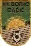 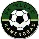 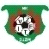 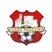 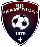 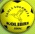 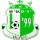 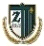 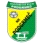 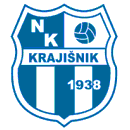 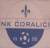 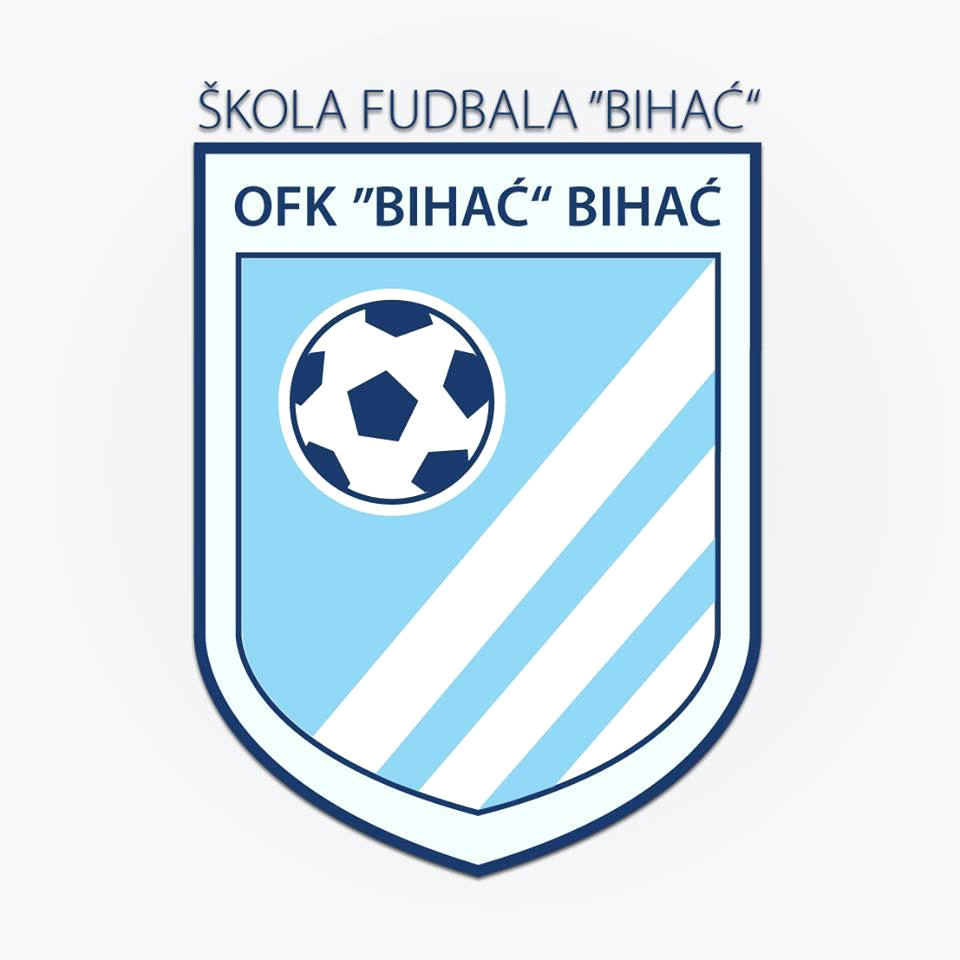 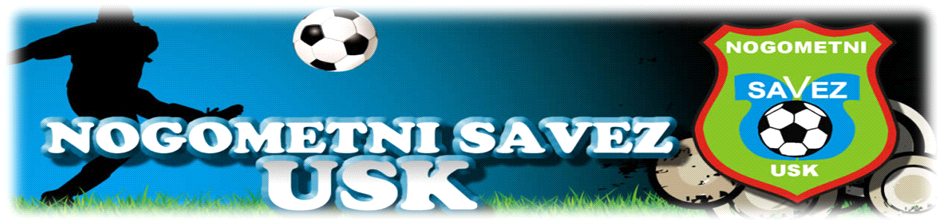 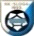 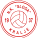 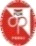 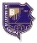 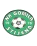 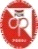 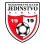 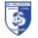 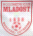 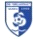 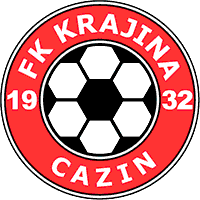 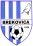 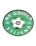 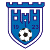 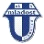 